РЕГИОНАЛЬНАЯ СИСТЕМА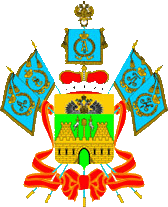 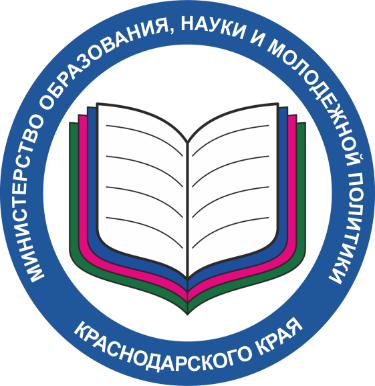 обеспечения профессионального развития педагогических работников Краснодарского краяУтверждена приказом министерства образования, науки и молодежной политики Краснодарского краяП-1. Показатели по выявлению профессиональных дефицитов
педагогических работников.Наименование региональных показателейСоответствие показателейобоснованной целиНаличие нормативного акта, регулирующего выявление профессиональных дефицитов педагогических работников(Указываются реквизиты нормативного акта, а также ссылка на размещение данного акта в информационно-телекоммуникационной сети "Интернет")Наличие методического обоснования по выявлению профессиональных дефицитов (Обоснование проведения диагностики по профессиональным компетенциям, обеспечивающим выполнение трудовых функций и трудовых действий педагога)Доля педагогических работников, принявших участие в процедуре выявления профессиональных дефицитов (общее количество педагогов, прошедших тестирование) Доля педагогических работников, принявших участие в процедуре выявления профессиональных дефицитов, у которых выявлены профессиональные дефициты (количество педагогов, у которых выявлены профдефициты)Уровень профессионально-технологической компетентности.Уровень профессионально-социальной компетентности.Уровень компетентности по решению профессионально значимых проблем.Уровень профессионально-коммуникативной компетентности.Уровень правовой компетентности педагогического работника.Уровень компетентности педагогического работника, определяемая его профессионально значимыми личностно-деловыми качествами и специальными способностями.Уровень знаний и умений в области нормативно-правовых основ системы образования и принципов образовательной политики в РФ.Уровень знаний и умений в теории управления общеобразовательной организацией.Уровень знаний и умений в финансово-хозяйственной деятельности общеобразовательной организации;  Уровень знаний и умений по психолого-педагогическим основам образовательного процесса в общеобразовательной организации.Уровень знаний и умений делопроизводства в общеобразовательной организации.Сформированность управленческих умений: (гностические умения, проектировочные умения,  конструктивные умения; коммуникативные умения; организаторские умения; собственно-управленческие умения)Цель № 1. Выявление профессиональных дефицитов педагогических работников.Наличие нормативного акта, регулирующего выявление профессиональных дефицитов педагогических работников(Указываются реквизиты нормативного акта, а также ссылка на размещение данного акта в информационно-телекоммуникационной сети "Интернет")Наличие методического обоснования по выявлению профессиональных дефицитов (Обоснование проведения диагностики по профессиональным компетенциям, обеспечивающим выполнение трудовых функций и трудовых действий педагога)Доля педагогических работников, принявших участие в процедуре выявления профессиональных дефицитов (общее количество педагогов, прошедших тестирование) Доля педагогических работников, принявших участие в процедуре выявления профессиональных дефицитов, у которых выявлены профессиональные дефициты (количество педагогов, у которых выявлены профдефициты)Уровень профессионально-технологической компетентности.Уровень профессионально-социальной компетентности.Уровень компетентности по решению профессионально значимых проблем.Уровень профессионально-коммуникативной компетентности.Уровень правовой компетентности педагогического работника.Уровень компетентности педагогического работника, определяемая его профессионально значимыми личностно-деловыми качествами и специальными способностями.Уровень знаний и умений в области нормативно-правовых основ системы образования и принципов образовательной политики в РФ.Уровень знаний и умений в теории управления общеобразовательной организацией.Уровень знаний и умений в финансово-хозяйственной деятельности общеобразовательной организации;  Уровень знаний и умений по психолого-педагогическим основам образовательного процесса в общеобразовательной организации.Уровень знаний и умений делопроизводства в общеобразовательной организации.Сформированность управленческих умений: (гностические умения, проектировочные умения,  конструктивные умения; коммуникативные умения; организаторские умения; собственно-управленческие умения)Цель № 3. Построение индивидуальных маршрутов непрерывного развития профессионального мастерства педагогических работников.Наличие нормативного акта, регулирующего выявление профессиональных дефицитов педагогических работников(Указываются реквизиты нормативного акта, а также ссылка на размещение данного акта в информационно-телекоммуникационной сети "Интернет")Наличие методического обоснования по выявлению профессиональных дефицитов (Обоснование проведения диагностики по профессиональным компетенциям, обеспечивающим выполнение трудовых функций и трудовых действий педагога)Доля педагогических работников, принявших участие в процедуре выявления профессиональных дефицитов (общее количество педагогов, прошедших тестирование) Доля педагогических работников, принявших участие в процедуре выявления профессиональных дефицитов, у которых выявлены профессиональные дефициты (количество педагогов, у которых выявлены профдефициты)Уровень профессионально-технологической компетентности.Уровень профессионально-социальной компетентности.Уровень компетентности по решению профессионально значимых проблем.Уровень профессионально-коммуникативной компетентности.Уровень правовой компетентности педагогического работника.Уровень компетентности педагогического работника, определяемая его профессионально значимыми личностно-деловыми качествами и специальными способностями.Уровень знаний и умений в области нормативно-правовых основ системы образования и принципов образовательной политики в РФ.Уровень знаний и умений в теории управления общеобразовательной организацией.Уровень знаний и умений в финансово-хозяйственной деятельности общеобразовательной организации;  Уровень знаний и умений по психолого-педагогическим основам образовательного процесса в общеобразовательной организации.Уровень знаний и умений делопроизводства в общеобразовательной организации.Сформированность управленческих умений: (гностические умения, проектировочные умения,  конструктивные умения; коммуникативные умения; организаторские умения; собственно-управленческие умения)Цель № 8. Формирование методического актива.Наличие нормативного акта, регулирующего выявление профессиональных дефицитов педагогических работников(Указываются реквизиты нормативного акта, а также ссылка на размещение данного акта в информационно-телекоммуникационной сети "Интернет")Наличие методического обоснования по выявлению профессиональных дефицитов (Обоснование проведения диагностики по профессиональным компетенциям, обеспечивающим выполнение трудовых функций и трудовых действий педагога)Доля педагогических работников, принявших участие в процедуре выявления профессиональных дефицитов (общее количество педагогов, прошедших тестирование) Доля педагогических работников, принявших участие в процедуре выявления профессиональных дефицитов, у которых выявлены профессиональные дефициты (количество педагогов, у которых выявлены профдефициты)Уровень профессионально-технологической компетентности.Уровень профессионально-социальной компетентности.Уровень компетентности по решению профессионально значимых проблем.Уровень профессионально-коммуникативной компетентности.Уровень правовой компетентности педагогического работника.Уровень компетентности педагогического работника, определяемая его профессионально значимыми личностно-деловыми качествами и специальными способностями.Уровень знаний и умений в области нормативно-правовых основ системы образования и принципов образовательной политики в РФ.Уровень знаний и умений в теории управления общеобразовательной организацией.Уровень знаний и умений в финансово-хозяйственной деятельности общеобразовательной организации;  Уровень знаний и умений по психолого-педагогическим основам образовательного процесса в общеобразовательной организации.Уровень знаний и умений делопроизводства в общеобразовательной организации.Сформированность управленческих умений: (гностические умения, проектировочные умения,  конструктивные умения; коммуникативные умения; организаторские умения; собственно-управленческие умения)Цель № 9. Осуществление научно-методического сопровождения педагогических работников.Наличие нормативного акта, регулирующего выявление профессиональных дефицитов педагогических работников(Указываются реквизиты нормативного акта, а также ссылка на размещение данного акта в информационно-телекоммуникационной сети "Интернет")Наличие методического обоснования по выявлению профессиональных дефицитов (Обоснование проведения диагностики по профессиональным компетенциям, обеспечивающим выполнение трудовых функций и трудовых действий педагога)Доля педагогических работников, принявших участие в процедуре выявления профессиональных дефицитов (общее количество педагогов, прошедших тестирование) Доля педагогических работников, принявших участие в процедуре выявления профессиональных дефицитов, у которых выявлены профессиональные дефициты (количество педагогов, у которых выявлены профдефициты)Уровень профессионально-технологической компетентности.Уровень профессионально-социальной компетентности.Уровень компетентности по решению профессионально значимых проблем.Уровень профессионально-коммуникативной компетентности.Уровень правовой компетентности педагогического работника.Уровень компетентности педагогического работника, определяемая его профессионально значимыми личностно-деловыми качествами и специальными способностями.Уровень знаний и умений в области нормативно-правовых основ системы образования и принципов образовательной политики в РФ.Уровень знаний и умений в теории управления общеобразовательной организацией.Уровень знаний и умений в финансово-хозяйственной деятельности общеобразовательной организации;  Уровень знаний и умений по психолого-педагогическим основам образовательного процесса в общеобразовательной организации.Уровень знаний и умений делопроизводства в общеобразовательной организации.Сформированность управленческих умений: (гностические умения, проектировочные умения,  конструктивные умения; коммуникативные умения; организаторские умения; собственно-управленческие умения)Цель № 10. Поддержка молодых педагогов / реализация программ наставничества педагогических работников.Наличие нормативного акта, регулирующего выявление профессиональных дефицитов педагогических работников(Указываются реквизиты нормативного акта, а также ссылка на размещение данного акта в информационно-телекоммуникационной сети "Интернет")Наличие методического обоснования по выявлению профессиональных дефицитов (Обоснование проведения диагностики по профессиональным компетенциям, обеспечивающим выполнение трудовых функций и трудовых действий педагога)Доля педагогических работников, принявших участие в процедуре выявления профессиональных дефицитов (общее количество педагогов, прошедших тестирование) Доля педагогических работников, принявших участие в процедуре выявления профессиональных дефицитов, у которых выявлены профессиональные дефициты (количество педагогов, у которых выявлены профдефициты)Уровень профессионально-технологической компетентности.Уровень профессионально-социальной компетентности.Уровень компетентности по решению профессионально значимых проблем.Уровень профессионально-коммуникативной компетентности.Уровень правовой компетентности педагогического работника.Уровень компетентности педагогического работника, определяемая его профессионально значимыми личностно-деловыми качествами и специальными способностями.Уровень знаний и умений в области нормативно-правовых основ системы образования и принципов образовательной политики в РФ.Уровень знаний и умений в теории управления общеобразовательной организацией.Уровень знаний и умений в финансово-хозяйственной деятельности общеобразовательной организации;  Уровень знаний и умений по психолого-педагогическим основам образовательного процесса в общеобразовательной организации.Уровень знаний и умений делопроизводства в общеобразовательной организации.Сформированность управленческих умений: (гностические умения, проектировочные умения,  конструктивные умения; коммуникативные умения; организаторские умения; собственно-управленческие умения)Цель № 13. Выявление кадровых потребностей в образовательных организациях региона.Наличие нормативного акта, регулирующего выявление профессиональных дефицитов педагогических работников(Указываются реквизиты нормативного акта, а также ссылка на размещение данного акта в информационно-телекоммуникационной сети "Интернет")Наличие методического обоснования по выявлению профессиональных дефицитов (Обоснование проведения диагностики по профессиональным компетенциям, обеспечивающим выполнение трудовых функций и трудовых действий педагога)Доля педагогических работников, принявших участие в процедуре выявления профессиональных дефицитов (общее количество педагогов, прошедших тестирование) Доля педагогических работников, принявших участие в процедуре выявления профессиональных дефицитов, у которых выявлены профессиональные дефициты (количество педагогов, у которых выявлены профдефициты)Уровень профессионально-технологической компетентности.Уровень профессионально-социальной компетентности.Уровень компетентности по решению профессионально значимых проблем.Уровень профессионально-коммуникативной компетентности.Уровень правовой компетентности педагогического работника.Уровень компетентности педагогического работника, определяемая его профессионально значимыми личностно-деловыми качествами и специальными способностями.Уровень знаний и умений в области нормативно-правовых основ системы образования и принципов образовательной политики в РФ.Уровень знаний и умений в теории управления общеобразовательной организацией.Уровень знаний и умений в финансово-хозяйственной деятельности общеобразовательной организации;  Уровень знаний и умений по психолого-педагогическим основам образовательного процесса в общеобразовательной организации.Уровень знаний и умений делопроизводства в общеобразовательной организации.Сформированность управленческих умений: (гностические умения, проектировочные умения,  конструктивные умения; коммуникативные умения; организаторские умения; собственно-управленческие умения)Цель № 14. Развитие кадрового потенциала в образовательных организациях.